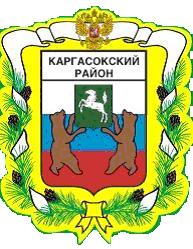 МУНИЦИПАЛЬНОЕ ОБРАЗОВАНИЕ «Каргасокский район»ТОМСКАЯ ОБЛАСТЬАДМИНИСТРАЦИЯ  КАРГАСОКСКОГО РАЙОНАВ соответствии с Кодексом Российской Федерации об административных правонарушениях, Федеральным законом от 06.10.2003 N 131-ФЗ "Об общих принципах организации местного самоуправления в Российской Федерации", руководствуясь законами Томской области от 24.11.2009 N 260-ОЗ "Об административных комиссиях в Томской области", N 261-ОЗ "О наделении органов местного самоуправления отдельными государственными полномочиями по созданию и обеспечению деятельности административных комиссий в Томской области", Уставом муниципального образования «Каргасокский район», а так же в связи со структурными и кадровыми изменениями, ПОСТАНОВЛЯЮ:1.Приложение к постановлению Главы Каргасокского района от 30.12.2009 года № 224 «О создании административной комиссии» изложить в новой редакции, согласно приложению к настоящему постановлению.2.Настоящее постановление разместить на официальном сайте Администрации Каргасокского района в информационно-телекоммуникационной сети Интернет.Приложение к постановлению Администрации Каргасокского района     от 10.09.2014  № 210ПЕРСОНАЛЬНЫЙ СОСТАВАДМИНИСТРАТИВНОЙ КОМИССИИ КАРГАСОКСКОГО РАЙОНА ТОМСКОЙ ОБЛАСТИПОСТАНОВЛЕНИЕПОСТАНОВЛЕНИЕПОСТАНОВЛЕНИЕ10.09.2014№ 210с. Каргасокс. КаргасокО внесении изменений в постановление Главы Каргасокского района от 30.12.2009года № 224 «О создании административной комиссии»Глава Каргасокского района                                             А.П. АщеуловАзаренок И.В.(253) 2-22-88                Ф.И.О.                ДолжностьФункциональная обязанность в комиссииМикитич Юрий НиколаевичЗаместитель Главы Каргасокского района, управляющий деламиПредседатель комиссииШамраев Александр ФедоровичЗаместитель Главы Каргасокского района по социальным вопросамЗаместитель председателя комиссииВасильев Михаил ВладимировичВедущий специалист по ГО и ЧС Администрации Каргасокского районаЧлен комиссииНовосельцев Владимир Николаевичведущий специалист – юрист по работе с сельскими поселениями отдела правовой и кадровой работы Администрации Каргасокского районаЧлен комиссииПротазов Владимир Александровичпредседатель Думы Каргасокского района (по согласованию)Член комиссииБелоногов Андрей АнатольевичГлава Каргасокского сельского поселения (по согласованию)Член комиссииСмирнов Сергей НиколаевичЗаместитель начальника полиции (по охране общественного порядка) МО МВД России «Каргасокский» (по согласованию)Член комиссииАзарёнок Игорь Валерьевичведущий специалист – секретарь административной комиссии отдела правовой и кадровой работы Администрации Каргасокского районаСекретарь комиссии